金域集团2021年校园招聘2020-10-26 16:12:27 来源： 点击数: 208武汉大学专场宣讲会时间：2020年11月4日14:00地点：8号楼8210教室一、企业简介       金域集团(股票简称“金域医学”,股票代码为603882)总部位于广州国际生物岛。金域医学的核心管理团队自90年代即积极探索医学检验外包服务在中国的运营模式，基于对行业的深刻理解和积淀于2003年正式成立了广州金域医学检验,开创了国内第三方医学检验行业的先河。目前，金域医学在我国内地及香港地区设立了37家医学实验室，医学检验服务覆盖全国90%以上的人口区域。金域医学现为23000家医疗机构提供医学检验服务，年检测标本量超7000万例。
二、薪酬福利
       基本工资+绩效工资+补贴（餐补、话费补、交通补等）+福利（五险一金、节日礼金、生日礼金、年度体检、旅游等）；丰富多彩的文娱活动；提供有竞争力的薪酬，每年度调薪一次！三、招聘岗位
四、应聘方式宣讲会现场投递或扫描二维码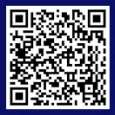 五、联系我们
工作地址：湖北、长沙、广西、广州等地联系电话：027-65331936
公司网站：http://www.kingmed.com.cn岗位专业学历成长方向临床医学生临床医学专业本科及以上病理医师、检验医师、综合管理人员营销培训生临床医学、基础医学、生物学、药学等医学相关专业本科、硕士市场推广、市场策划、项目推广、大客户合作等技术培训生临床医学、临床检验诊断学、分子生物学、药物分析等相关专业硕士、博士基因检测、质谱检测、血液流式检测、病理诊断等技术平台临床咨询、临床诊断、临床研究及应用等岗位